Volunteer Agreement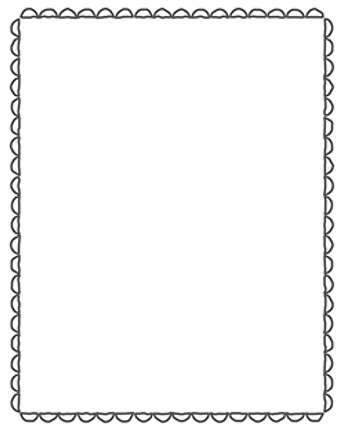 Thank you for volunteering in our classroom! Every minute you spend here helps our class run more smoothly and efficiently, and allows students to learn even more daily. It is my hope that you will enjoy your time in our class and getting to know the students. Here are the expectations for all volunteers:  Check in in the front office and get a volunteer badge. Encourage students when they are working with youGuide students to problem solve for themselves Be on time. If you can’t make it, send an email or call the office. Don’t talk negatively about students that you are helping with other students or parents. Please silence your cell phone and speak in a quiet voiceDon’t be afraid to share any concerns you have with the teacherI agree to help to the best of my ability and follow the guidelines and rules of our classroom. Print Name _________________________________Email: ______________________________________Shift________________________________________Signature ________________________